Добрый день!Для участия в мероприятии, Вам необходимо перейти по ссылке https://tconf.szgmu.ru/c/1165435495нажать на кнопку «Браузер»: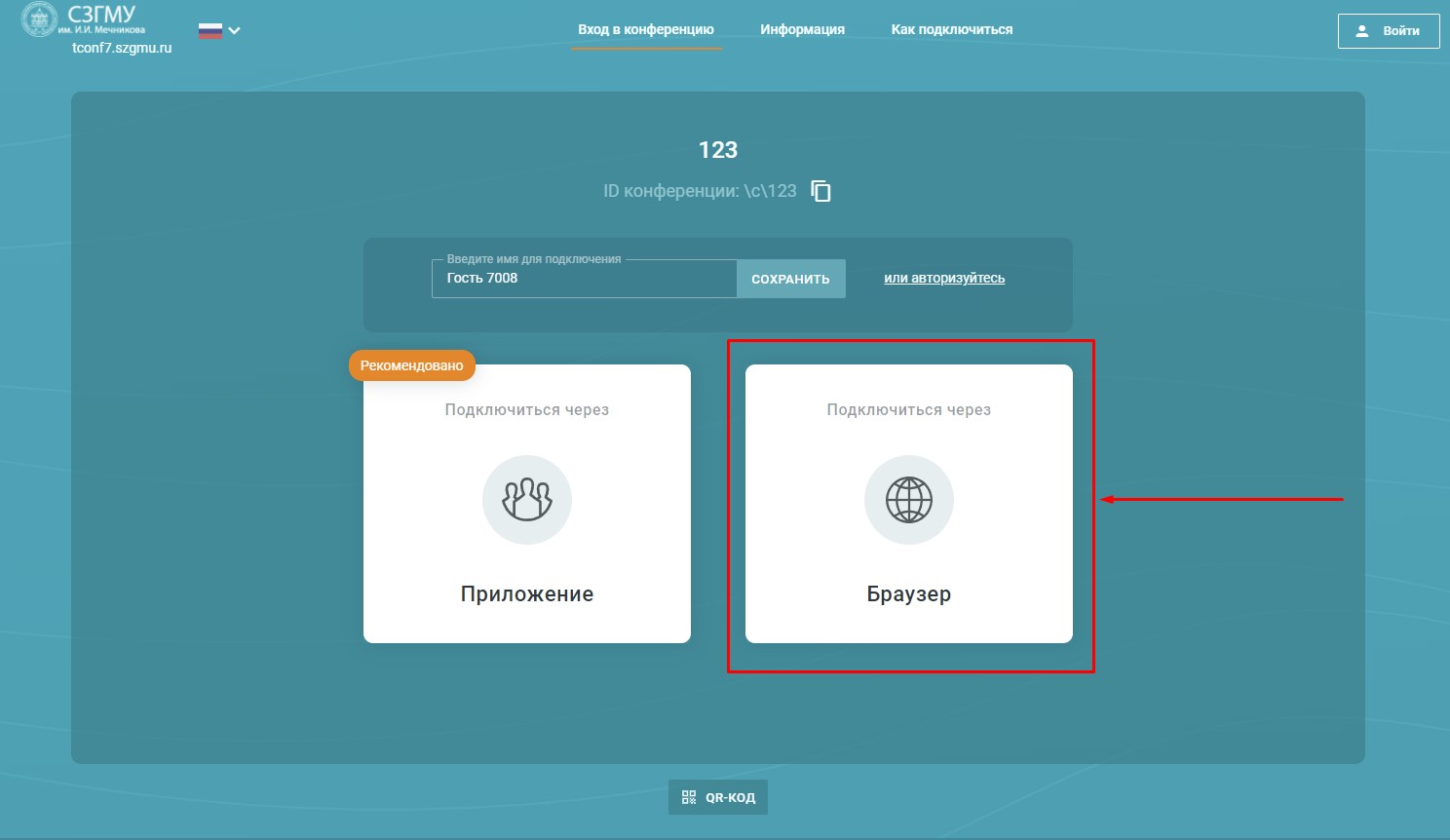 ввести свои Ф.И.О. 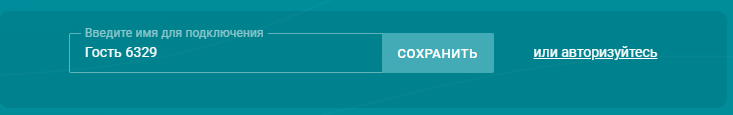 Ввести PIN: 529674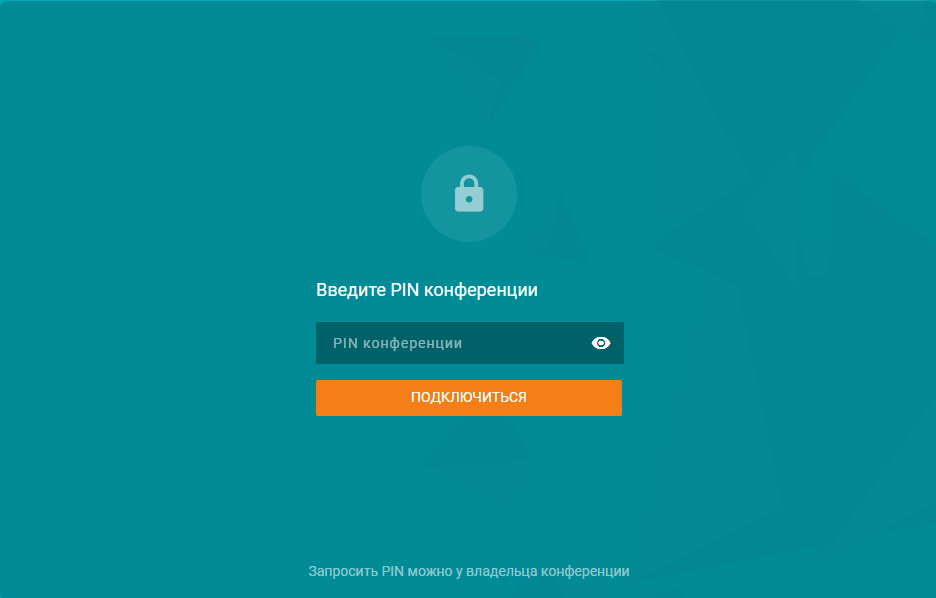 и нажать «ПОДКЛЮЧИТЬСЯ».Разрешить браузеру использовать ваши периферийные устройства (камеру и микрофон).Если у Вас возникнут проблемы с подключением, скачайте программу для удаленного управления AnyDesk https://download.anydesk.com и свяжитесь со мной по телефону: 8(812) 303-51-14 доб. 3 с понедельника по пятницу.